Name …………………………….………...…………… Index No………….….……….………School ……………………………………………............Candidate’s Signature ……...………								         Date ……………........................…..233/1CHEMISTRY PAPER 1 MARKING SCHEMEDECEMBER, 2021(THEORY) TIME: 2 HOURSWESTLANDS JOINT EVALUATION TEST - 2021Kenya Certificate of Secondary Education (K.C.S.E)CHEMISTRYPAPER 1 MARKING SCHEME(THEORY)INSTRUCTIONS Write your name and the Index Number in the spaces provided above. Answer ALL the questions in the spaces provided after each question. Use of Mathematical sets and silent calculators may be used. All working should be clearly shown. FOR OFFICIAL USE ONLYThis paper consists of 11 printed pages. Candidates should check to ensure that all pages are printed as indicated and no questions are missing.Element X and Y have atomic numbers 12 and 8 respectively.	(i)	Write down the electron arrangement of the ions.	(a)	X+             2.8 1………………………………………………………..		(1mk)	(b)	Y -        2.7………………………………………………………………   (1mk)	(ii)	Write down the formula of the compound formed between X and Y.    (1mk)                         XY22. (a) when the air hole is open, the Bunsen burner produces a non-luminous flame.  Explain                                                                                                                                          (1mk)             Excess air hence complete combustion(b) Give a reason why a luminous flame is yellow and sooty.                                    (1mk)       Contains  unburnt carbon particles which glows yellow3.Describe how you can separate a mixture of solid Copper (II) Oxide and solid Copper (II) 	  	Nitrate										    (3mks)Add water to the mixture, stir, copper (II)( nitrate dissolves . filter, dry the residue to obtain copper (II) oxide. Evaporate the filtrate to get copper (II) nitrate4.A compound X is made of carbon, hydrogen and oxygen whose percentage composition by mass are 62.1%, 10.3% and the rest oxygen respectively. The relative molecular mass of X is 58. Determine the molecular formula of the compound.. (H = 1, O = 16, C = 12)     (3 mks)          element                       C                                        H                                    O	             %mass                     62.1	                                 10.3	                              27.6	Moles	     5.175	              10.3	                 1.725	Mole ratio	        3	                 6	                    1	Empirical formula   C3H6O	(12×3 +1×6 + 16×1)n = 58                                            n =1                molecular formula          C3H6O 5. Identify the acid and base in the forward reaction using the equation below	(2mks)	H2O2(l) + H2O(l) ⇌ H3O+(aq) + HO2-(aq)	Hydrogen peroxide is acid has donated hydrogen ion while water is base has accepted hydrogen ion. ………………………………………………………………………………………………… A hydrocarbon, compound Z, decolourises bromine liquid in presence of light but does not decolourise acidified potassium manganate(VII).(i) Name and draw the structural formula of the 5th member of the homologous series to which Z belongs.                                                                                                                (2 mks)                     H           H       H         H       H                     I             I         I          I         I               H- C    -      C   -    C    -   C   -    C  - H                                  I             I         I           I        I                    H           H        H         H       H           pentane(ii) Draw and name an isomer of Z.                                                                              (1mk)  H       H          H       H                                                                        H                                                              I        I            I         I                                                                         IH- C  -    C    -     C    -  C   - H              or                                H    H  - C-H    H       I        I            I         I                                                           I             I          I       H      H    H - C-H    H                                                 H-    C  -        C  -     C -H                             I                                                                       I            I           I                            H                                                                      H      H- C –H  H                                                                                                                                                                                                                                                                                                                                                                      I                                                                                                                     H     2-methylbutane                                                                     2,2-dimethyl propane(a) State Gay Lussac’s law                                                                                       (1mk)Gay – lussac’s law states that when gases combine they do so in volumes that bear simple ratio to one another and to that of product if gaseous if pressure and temperature remaining constant   (b) 15.0cm³ of ethene were mixed with 50.0cm³ of oxygen and the mixture was sparked to complete the reaction.  If all volumes were measured at a pressure of one atmosphere and 25C, calculate the volume of the resulting gaseous mixture.		(2mks) C2H4(g)  + 3O2(g)	                	2CO2(g)   + 2H2O(l)             1v          3v                               2v           15.0cm³    45.0cm³                    30.0cm³            Resulting Oxygen =5cm³       Resulting CO2 = 30cm³ Total=35cm³ The set up below can be used to prepare Sulphur IV Oxide. Study it and answer the questions that follow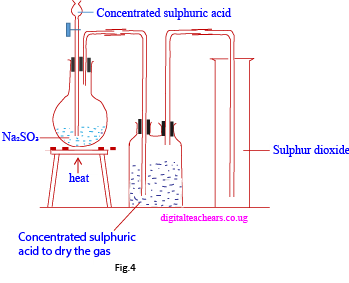 N is Sodium Sulphite. Name M							  (1mk)Concentrated Sulphuric (VI) acid    (b) Complete the diagram to show how dry Sulphur IV Oxide  can be collected.   (2mks)9. The graph below is a cooling curve of a substance from gaseous state to solid state.      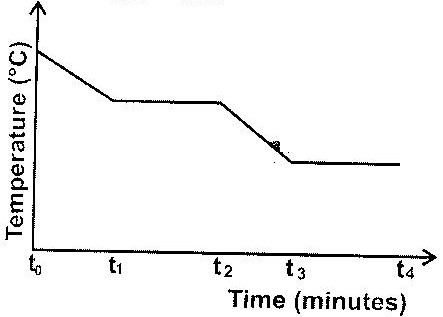 Give the name of the:							               (2mks)Process taking place between t0 and t1  CondensationEnergy change that occurs between t3 and t4	  		Enthalpy of Fusion 10.Element J has two isotopes namely J-39 and J-40. Its relative atomic mass (RAM) is 39.07.   Calculate the percentage abundance of each isotope. 				(3mks)Let percentage of J-39 be k%, J-40 will have (100-k)%= 39.07.         			   39k+4000-40k=3907.    	 	 – k = 3907-4000.    			  – k = - 93. Hence k=93%.  J-39 has 93% abundance, J-40 has 7% abundance. 11.  Starting with copper metal describe how crystals of copper (II) chloride can be prepared.                                                                                                                                      (3mks)Heat CU in air to form CUO. Add excess CUO to dil HCL to form CUCl2.  Filter to remove CUO. Heat the filtrate to saturate. Leave it to cool to crystallize, filter and collect the crystals.12. The diagram below shows the apparatus used to investigate one of properties of carbon. 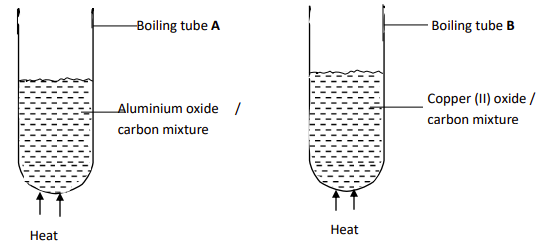 State and explain the observations in each boiling tube.			(2mks)In boiling tube A, no observable change (ignore nothing was seen) as aluminium is higher in reactivity series than carbon hence cannot be reduced by carbonIn boiling tube B, a brown metal of copper was formed. Copper is below carbon in reactivity series hence reduced from its oxide. 13.  3.1g of copper (II) carbonate reacted with 100 cm3 of 0.2 M hydrochloric acid.a) Determine the reagent that was excess.( Cu =63.5, C= 12, O=16)   		(1 mk)                                      CUCO3 +2HCl(aq)                          CUCl2 +C02100/1000*0.2=0.02molesMoles of CuCO3     3.1/123.5 = 0.0251Excess was CuCO3 by 0.0251-0.02 = 0.0051 molesb) Calculate the volume of carbon(IV) oxide that was liberated at r.t.p.                   (2 mks)(MGV=24.0dm3)Ratio       HCl : CO2                                                           2    :  1        Moles of CuCO3     3.1/123.5 = 0.0251Excess was CuCO3 by 0.0251-0.02 = 0.0051 moles              0.02: 0.010.01*24.0=0.24dm3Consider the following equilibrium reaction.      Cr2O72-(aq)  + 2OH- (aq)                         2CrO4-(aq)+H2O(l)                    Orange                                               YellowState and explain what would be observed when dilute hydrochloric acid is added into equilibrium mixture.									(2 mks)The  solution becomes more orange/yellow colour fades: Backward reaction if favoured to produce more hydroxide ions to replace the ones used up by the acida) Draw a well labelled diagram to show the penetrating power of the three types of nuclear radiation										(2 mks)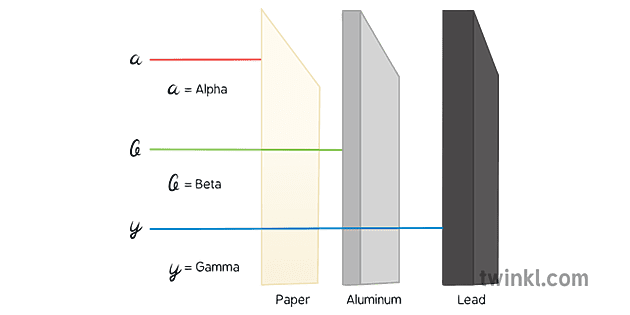 1/2 mk for source of radiations and each radiation labelled correctlyb) Which radiation causes more harm to human cells. Explain.                                    (1mk)Alpha particles: they are highly charged and travels at slowest speed hence longer time of contact with the target atomsPerspex is a synthetic polymer of formula; 		          CH3	        CH2      C			        COOCH3Write the structural formula of the monomer of Perspex.			(1mk)       		       CH3	      CH2         C			          COOCH3State the type of polymerization involved in the formation of Perspex	(1mk)Addition polymerisation Give one use of Perspex.                                                                       	(1mk)Substitute for glass   (a)The ability of hard water to conduct electricity reduces when water is boiled but is not much affected when the water hardness is removed by addition of washing soda (Sodium carbonate). Explain. 								         (11/2mks)Boiling precipitates calcium ions and magnesium ions in hard water reducing their concentration.  Adding washing soda leads to ion exchange hence ions are used in conductivity(b)Explain how dilute hydrochloric acid can be used to differentiate between permanent and temporary hardness of water 					          		          (11/2mks)temporary hardness is caused by hydrogen carbonate ions that lead to effervescence when HCl is added. No effervescence in permanent hardness as the water has sulphate ions that would not react lead  to effervescence with acid.18. Determine the oxidation state of manganese in the following;                           (3mks)    (i)  MnO2	Mn+(2x-2)=0	Mn= +4    (ii) KMnO4	+1+Mn+(-2x4)=0	Mn= +7    (iii)Mn2O3	2Mn+(-2x3)=0	Mn= +6/2=+319.  Electrolysis is performed for copper (II) sulphate solution using copper electrodes.(a) State the observation made on the electrolyte.                                                       (1mk)The blue colour remains(b) Write the equations at the anode and cathode.                                                        (2 mks)Anode: CU(s)                                 CU2+aq +2e-Cathode: CU2+aq+2e-                            CU(s)20. Briefly explain how concentration would affect the rate of reaction.                   (2mks)	Higher concentration means more particles  involved in the collision hence higher rate of reaction. Lower concentration means less number of particles involved in collision hence low rate of reaction21. (a)  In an experiment to electroplate an iron watch with silver, a current of 0.5A was passed   for 48minutes. Calculate the amount of silver deposited on the watch. (1F=96500C, Ag=108	)Silver needs one mole of electron to deposit it hence 1F=96500C. Charge = 0.5×48×60=1440C. Moles to deposit Ag= 1440÷96500=0.0149Mass= moles × r.a.m 0.0149×108=1.6116grams                                                      (2mks)State two reasons why electroplating is important.				(1mk)Improve appearance and protect from rusting. 22. Show using dot (.) and cross (x) diagram to represent bonding in		(2mks)Lithium fluoride (Li=3, F=9)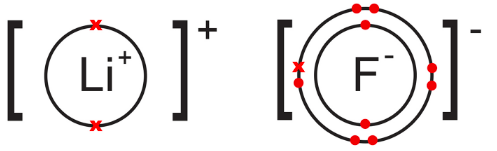 Carbon (iv) chloride (C=6,Cl=17)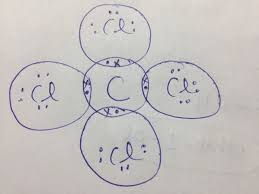 23.The set-up below was used to prepare Nitric(V)acid.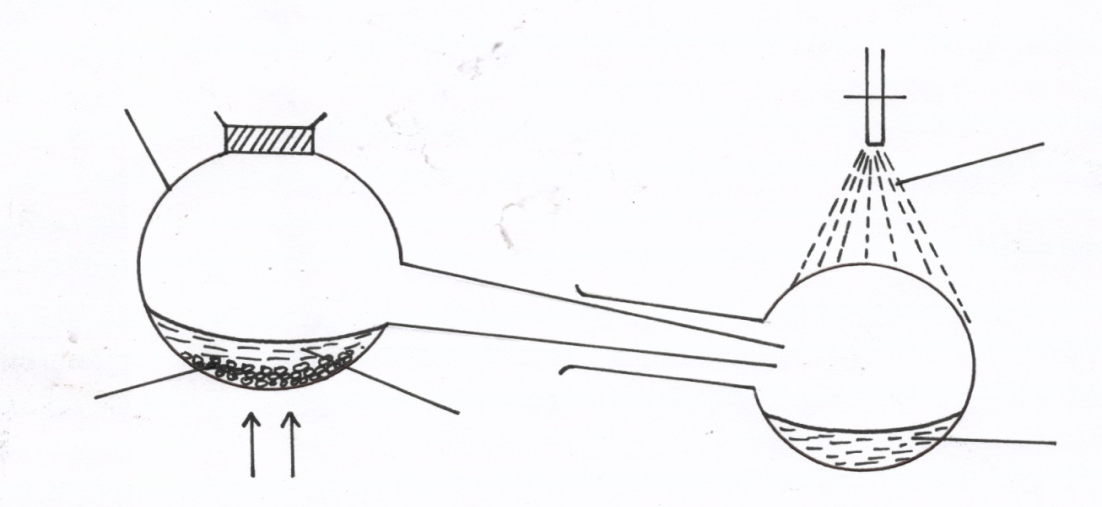 (i) Give the name of liquid R.                                                                             ( 1mk)Concentrated sulphuric (vi) acid (ii) Write an equation for the reaction which takes place in the retort flask      (1mk)	 2NaNO3(s) + H2SO4(l)                2 HNO3(aq) + Na2SO4(aq)	       iii) State the role of tap water.                                                                            (1mk)	To condense the nitric(v) acid fumes24. Chlorine dissolves in water to form two products.(i). Name the two products.                                                                                             (1 mk)Chloric (I) acidHydrochloric acid(ii).State and explain the observations made when the mixture of the products is exposed to sunlight.                                                                                                                      	     (2 mks)Bubbles of a colourless gas, Hg yellow colour fades away. HOCl is reduced to HCl and 0225. (a) State the observations made when concentrated Sulphuric (VI) acid is added to the following substances.                                                                                                      (2 mks) 	(i) Sugar crystals	Black solid	(ii) Copper (II) sulphate crystals	Blue crystals turn white    (b) Explain why the volume of concentrated sulphuric (VI) acid tend to increase when it is left in an open place for sometimes.                                                                                       (1 mk)	Conc H2SO4 is hygroscopic therefore it absorbs water/moisture from the atmosphere hence increasing in volume26.Study the table below showing the solubility of a salt at various temperatures.325g of a saturated solution at 00C was heated to a temperature of 1000C Calculate the mass of the salt that crystallized out.				     				(3 mks)Mass of solution at 00C=130Mass of solution at 1000C= 114Mass of salt :  130-114=16g   325/130 * 16=40g27.    Explain the difference in melting point of magnesium oxide (3080°C) and phosphorus (V) Chloride (563°C).								(3mks)Magnesium oxide has ionic bonding with giant ionic structure, ionic bonds are strong hence need much heat to break them. Phosphorus (v) chloride has covalent bond, simple molecular structure and weak van der waals forces as intermolecular forces which require less heat to break Classify the following salts according to their types: 				(3mks)Na2CO3.NaHCO3.2H2O  Double saltCuSO4………………    Normal saltNaHCO3………………Acid salt29.   Study the diagram below and answer the questions that follow.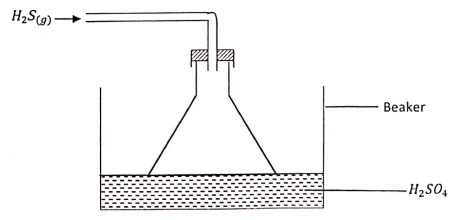 Give the observation made in the beaker.				(1/2mk)	A yellow solid was formed. (ignore yellow solution)Write an equation for the reaction that took place in the beaker.	(1mk)3H2S (g)+ H2SO4(l)                                     4S (s) +     4H2O(L)   	(c)	Give one reason why the gas is directed into the beaker using the inverted funnel as above?								(1/2mk)Avoid sucking back of acid // increase surface area for reaction. QUESTIONSMAXIMUM SCORECANDIDATE’S SCORE1-2980Temperature(degrees celcius)Solubility(g/100g of H2O)0303024701910014